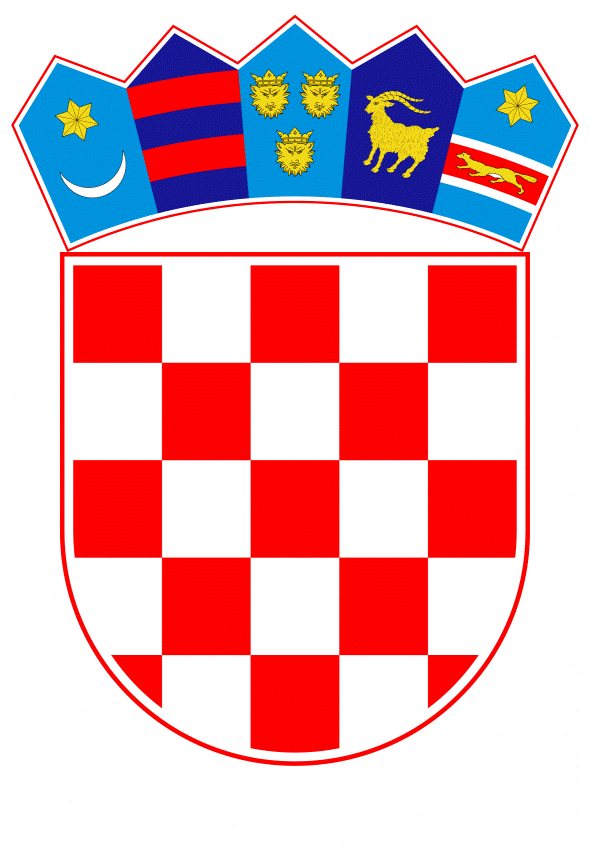 VLADA REPUBLIKE HRVATSKEZagreb, 29. prosinca 2022.______________________________________________________________________________________________________________________________________________________________________________________________________________________________MINISTARSTVO GOSPODARSTVA I ODRŽIVOG RAZVOJA										PRIJEDLOGUREDBA O UDJELU U NETO ISPORUČENOJ ELEKTRIČNOJ ENERGIJI POVLAŠTENIH PROIZVOĐAČA KOJEG SU OPSKRBLJIVAČI ELEKTRIČNE ENERGIJE DUŽNI PREUZETI OD OPERATORA TRŽIŠTA ELEKTRIČNE ENERGIJE ZA 2023. GODINUZagreb, prosinac 2022.Na temelju članka 46. stavka 7. Zakona o obnovljivim izvorima energije i visokoučinkovitoj kogeneraciji („Narodne novine”, br. 138/21), Vlada Republike Hrvatske je na sjednici održanoj ________2022. godine donijelaUREDBUO UDJELU U NETO ISPORUČENOJ ELEKTRIČNOJ ENERGIJI POVLAŠTENIH PROIZVOĐAČA KOJEG SU OPSKRBLJIVAČI ELEKTRIČNE ENERGIJE DUŽNI PREUZETI OD OPERATORA TRŽIŠTA ELEKTRIČNE ENERGIJE ZA 2023. GODINUČlanak 1.Ovom Uredbom određuje se udio izražen u postotku u neto isporučenoj električnoj energiji povlaštenih proizvođača električne energije kojeg su opskrbljivači električne energije dužni preuzeti od operatora tržišta električne energije po reguliranoj otkupnoj cijeni za 2023. godinu.Članak 2.Opskrbljivači električne energije dužni su preuzeti od operatora tržišta električne energije 60 % u neto isporučenoj električnoj energiji povlaštenih proizvođača električne energije.Članak 3.Danom stupanja na snagu ove Uredbe prestaje važiti Uredba o udjelu u neto isporučenoj električnoj energiji povlaštenih proizvođača kojeg su opskrbljivači električne energije dužni preuzeti od operatora tržišta električne energije („Narodne novine“, broj 147/21.).Članak 4.Ova Uredba objavit će se u „Narodnim novinama”, a stupa na snagu 1. siječnja 2023. godine.Klasa: Urbroj: Zagreb, Predsjednik
mr. sc. Andrej Plenković, v. r.OBRAZLOŽENJETemeljem Zakona o obnovljivim izvorima energije i visokoučinkovitoj kogeneraciji („Narodne novine“, br. 138/21) opskrbljivači električne energije dužni su preuzeti udio izražen u postotku u neto isporučenoj električnoj energiji povlaštenih proizvođača električne energije koji su u sustavu poticaja Hrvatskog operatora tržišta energije d.o.o. (u daljnjem tekstu: HROTE d.o.o.), po reguliranoj otkupnoj cijeni koja iznosi 0,42 kn/kWh i to u postotku koji se određuje ovom Uredbom. Uredba je prvi put donesena 2018. za 2019. godinu kada se preko burze uspješno trgovalo s 30% električne energije proizvedene u sustavu poticaja. Ista je izmijenjena 2019. za 2020. godinu, kada je HROTE d.o.o. na burzi trgovao sa 60% električne energije proizvedene u sustavu poticaja. Ova Uredba ima za cilj otvaranje tržišta, odnosno da opskrbljivači mogu tržišno nabavljati električnu energiju iz jeftinijih izvora bez obveze otkupa od strane HROTE d.o.o. Međutim, u  uvjetima poremećaja cijena s obzirom na energetsku krizu, udio koji se određuje Uredbom, po navedenoj cijeni, može značajno utjecati na stabiliziranje tržišta električne energije. Sredstva koja će temeljem ove Uredbe utjecati na projekcije primitka sredstava HROTE d.o.o. u 2023. godini, biti će nadoknađena iz sustava trgovanja CO2 emisijama. Cilj je zadržati naknadu za obnovljive izvore energije na istoj razini od 10,5 lipa/kWh, te jednako tako, kao i do sada omogućiti umanjenje iste za elektrointenzivnu industriju i CO2  intenzivnu industriju, a sukladno Uredbi o kriterijima za plaćanje umanjene naknade za obnovljive izvore energije i visokoučinkovitu kogeneraciju („Narodne novine“, br. 57/2020) te odobrenom programu državnih potpora.Udio u neto isporučenoj električnoj energiji povlaštenih proizvođača električne energije kojeg su opskrbljivači električne energije dužni preuzeti od operatora tržišta električne energije po reguliranoj otkupnoj cijeni je sukladno Zakonu o obnovljivim izvorima i visokoučinkovitoj kogeneraciji („Narodne novine”, br. 138/21) potrebno donijeti u tekućoj za slijedeću godinu, a kako bi opskrbljivači i HROTE d.o.o. pravovremeno imali definirana prava i obveze po ovom pitanju.  Predlagatelj:Ministarstvo gospodarstva i održivog razvojaPredmet:Prijedlog uredbe o udjelu u neto isporučenoj električnoj energiji povlaštenih proizvođača kojeg su opskrbljivači električne energije dužni preuzeti od operatora tržišta električne energije za 2023. godinu